Cut out the map and stick in to your booksColour and label the countries listed above on the map and what they produce– use an atlas to help you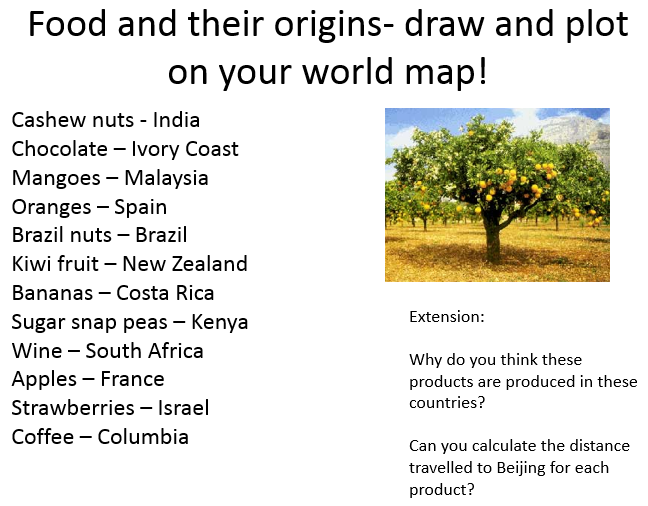 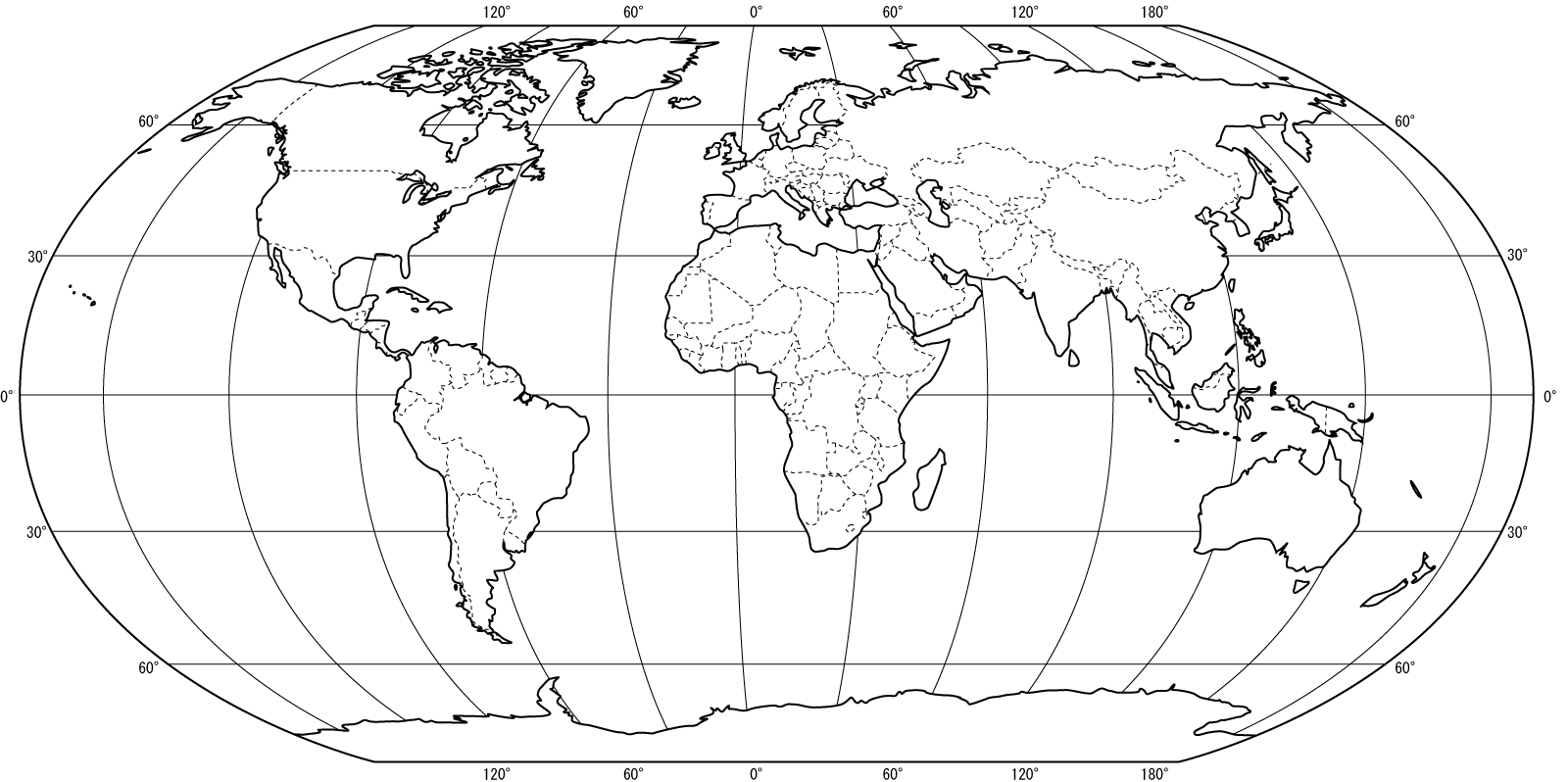 